  KAZI İŞLERİ GÜVENLİK TALİMATI
  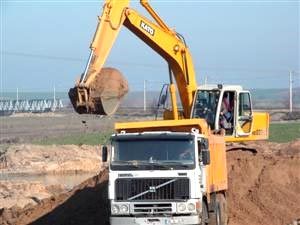 AMAÇ: Bu talimatın amacı, kazı işlerinde iş sağlığı ve güvenliği  açısından uyulması gereken kuralları tanımlamaktır.KAPSAM: Bu talimat kazı işlerinde çalışan personel kapsar.3. UYGULAMABelediye sınırları içinde meskun bölgelerde, yapı kazılarına başlamadan önce yapı alanının çevresi ortalama  yükseklikte tahta perde ile çevrilecek, payandaları içten vurulacak ve bunlar yapının bitimine kadar bu şekilde korunacaktır.Yapının oturacağı alanın çevresinin açık ve geniş olması halinde tahta perde yerine kazı sınırı gerisinden başlamak üzere 90  yükseklikte bir korkuluk yapılacaktır. İşyerlerindeki trafiğe açık yolların kesiştikleri yerler uygun şekilde kırmızı renkte ışıklandırılacaktır.Kazı işlerinin yapılacağı yerlerde; elektrik kabloları, gaz boruları, su yolları, kanalizasyon ve benzeri tesisatın bulunup bulunmadığı önceden araştırılacak ve duruma göre gereken tedbirler alınacaktır.Kazı sırasında, zehirli ve boğucu gaz bulunduğu anlaşıldığı hallerde, işçiler, derhal oradan uzaklaştırılacak; gaz çıkışı önlenecek ve biriken gaz boşaltılmadıkça kazı işlerine başlanmayacaktır.Kazıların her bölümü kısım şeflerince her gün en az bir defa kontrol edilecek ve çalışılmasında bir sakınca olmadığı sonucuna varılırsa işe devam edilecek; çalışılmasında sakınca olduğu anlaşılırsa sakınca giderilinceye kadar iş durdurulacaktır. Her iki halde de, durum, “Yapı İş Defteri” ne yazılıp imza edilecektir.Genellikle kazı işleri, yukarıdan aşağıya doğru ve toprağın dayanıklılığı ile orantılı bir şev verilmek suretiyle yapılacaktır. Sert kaya, sert şist, betonlaşmış çakıl, sert kalker, killi şist kaya, gre ve konglomera gibi kendini tutabilen zeminlerde yetkililerin gerekli gördüğü hallerde ve şevsiz yapılmak zorunluluğu bulunan 150 santimetreden daha derin kazılarda, yan yüzler uygun şekilde desteklenmek veya iksa edilmek suretiyle tahkim olunacak ve iksa için kullanılacak kalas başları, kazı üst kenarından . yukarı çıkarılacaktır. İksanın yeterliliği iş süresince kontrol edilerek sonuçlar “Yapı İş Defteri” kaydedilecektir.Açıkta yapılan kazı işlerinde, 150 santimetreden daha derin toprak yığınlarının ve her derinlikte yapılan temel ve kanal kazılarında yan cidarların altlarını şerit gibi kazarak yukarıdan çökertmek yasaktır.150 santimetreden daha derin olan kazı işlerinde, işçilerin inip çıkmaları için yeteri kadar el merdivenleri bulundurulacaktır. İksa tertibatını ve desteklerini, inip çıkma için kullanmak yasaktır.Kuyu ve lağım çukurları gibi derin yerlerde çalıştırılacak işçilere güvenlik kemeri ve sinyal ipleri gibi uygun koruyucu araçlar verilecektir. Gerekli durumlarda, bu gibi çalışma yerlerine, temiz hava sağlanacaktır.Kazı işlerinde yağış sırasında işçi çalıştırılmaz. Yağışın durmasından ve güvenlik tedbirlerinin alınmasından sonra işçi çalıştırılabilir. Arazi durumuna göre, muhtemel su baskınlarına karşı gereken tedbirler alınacaktır.İşveren, yağışlı havalarda, işçilerin ıslanmalarını önlemek için, kendilerini koruyacak kapalı bir yer sağlamakla yükümlüdür. İşçiler ıslak elbise ile çalıştırılmayacak.Su içinde çalışmayı gerektiren hallerde, işçilere, uygun lastik çizmeler verilecektir. Diz boyunu aşan suların yenilmesi için ayrıca gerekli tedbirler alınacaktır.Ekskavatör, buldozer ve benzeri makinelerle yapılan kazılarda bu makinelerin hareket alanı içinde işçi çalıştırılmaz. Bu makinelerin üzerinde ehliyetli operatörden başka kimse bulundurulamaz.Kazılan toprağı dışarıya taşıyacak araçların kazı yerine kolaylıkla girip çıkmalarını sağlayacak rampa eğimleri 35 dereceden fazla olamaz. Bunun sağlanamadığı hallerde yük asansörleri kullanılacaktır. Rampalarda birden fazla araç bulundurulamaz. Kazıdan çıkan toprak, kaymasına engel olmak üzere, toprak cinsinin gerektirdiği uzaklığa atılacaktır. Bunun mümkün olmaması halinde kazıda gerekli iksa yapılacaktır.Kazının, komşu bir yapıyı devamlı veya geçici olarak tehlikeye soktuğu hallerde, yapı tekniğinin gerektirdiği tedbirler alınacaktır.Maden ocakları hariç inşaat yapmak amacıyla açılan kuyu, tünel veya yeraltı galerilerinde yapılan tahkimat her posta değişiminde kontrol edilecek ve sonuçlar günlük “Yapı İş Defteri” ne yazılarak imzalanacaktır. Yeraltı işlerinde, çökme ve parça düşmeleriyle su baskınlarına karşı gereken tedbirler alınacaktır. Dinamit veya diğer patlayıcı maddelerin kullanıldığı hallerde  uzaklıktaki çevrede kavlak muayenesi yapılacaktır. Bu maddelerin kullanılmasından sonra en az bir saat geçmeden ve yetkili eleman tarafından sakınca olmadığı saptanmadan kuyu, tünel, galeri ve benzeri yerlere girilmesi yasaklanacaktır. Bu hususlar “Yapı İş Defteri” ne yazılacak.Yeraltı işlerinde, delme ve kazma sırasında işçilerin sağlığını koruyacak ve güvenliğini sağlayacak yeterli ve uygun havalandırma tesisatı yapılacaktır.Çeşitli gazların hava ile patlayıcı bir karışım meydana getirebileceği yeraltı işlerinde, açık alevli lamba veya cihazlar kullanılmayacaktır.Kuyu, tünel, galeri ve benzeri yerlerin örme duvar veya betonla takviyesinde gerekli tedbirler alınacaktır. Kaya kazılmasını gerektiren yeraltı işlerinde, sulu delici makineler kullanılacak veya tozların işçilerin sağlığına zarar vermemesi için gerekli diğer tedbirler alınacaktır.Patlayıcı maddelerin kullanıldığı veya serbest silisin bulunduğu yerlerde, kazı toprağı ıslatılacaktır. Yeraltı çalışmalarında, bucurgat başında devamlı bir işçi bulundurulacaktır. Derinliğin 6 metreyi aştığı hallerde, elle çalıştırılan bucurgat en az 2 işçi tarafından kullanılacaktır. Derinliği 25 metreyi aşan kuyularda, işçilerin kuyuya inip çıkmaları için kullanılan bucurgatlar veya vinçler fren tertibatlı olacak ve motorla işletilecektir.Su baskını olasılığı bulunan arazide yapılan galeri çalışmalarında, işçilerin hızla boşaltılmasını sağlayacak çıkış yerleri bulundurulacak veya yeterli sayıda yükseltilmiş hücreler yapılması gibi uygun tedbirler alınacaktır.Galerilerin tabanlarında bulunan boşluklar, seviye farkları, daralan geçitler, alçak kemerler, araba veya katarların yolları ve geçitleri gibi işçiler için bir tehlike veya sıkışıklık gösteren engeller, uygun ve yeterli bir şekilde aydınlatılacaktır. Taşıt araçlarının kullanıldığı galerilerde yeterli bir aydınlatmanın yapılamaması halinde, çalışılan yerler iyice görülebilecek şekilde ışıklarla işaretlendirilecek ve taşıt katarlarının önünde beyaz, arkasında kırmızı ışıklar yakılacak veya arkalarında aynı rengi aynı derecede yansıtacak kedi gözü veya benzeri işaret bulundurulacaktır.Yeterli ve sabit bir aydınlatmanın sağlandığı galerilerin ağızlarında, taşıt veya katarın durma yolunu uygun şekilde aydınlatmaya yeterli bir projektör bulundurulacaktır.Elektrikle aydınlatılmış yeraltı işyerlerinde, akımın kesilmesi halinde işçilerin boşaltılmalarını sağlamak ve ancak bu sürede kullanılmak üzere madenci lambaları veya fenerleri yahut benzeri uygun aydınlatma araçları bulundurulacaktır. Kazı işi yapılırken İş Sağlığı ve Güvenliği Sorumlusu tarafından “Kazı  İşleri   Kontrol Formu” ile kontroller yapılır.4. İLGİLİ DOKÜMANLAR4.1. İSYS-F01/TG018		Kazı İşleri Kontrol Formu4.2. Yapı İş Defteri     İş yeri tarafından tutanak halinde hazırlanan Talimatı okudum . Bir suretini aldım, diğer suretini de iş yerine verdim. Talimatta açıklanan kurallara uyacağımı beyan ve kabul ederim. İş bu talimatı tam sıhhatte olarak, kendi rızamla isteyerek ve bilerek imzaladım. TEBLİĞ EDEN TEBLİĞ EDENTEBELLÜĞ EDEN TEBELLÜĞ EDEN  TEBLİĞ EDEN TEBLİĞ EDENTEBELLÜĞ EDEN TEBELLÜĞ EDEN  ADI SOYADI ADI SOYADI TARİH  TARİH İMZA İMZA